Datums:  05.2020.Vecumposms:  5-7 gadiBērna mācību darbībasKo bērns mācāsPieaugušo atbalstsBērns vēro kukaiņus gan grāmatās, gan dabā,Pievērš uzmanību kukaiņu izskatam, formai, kājām, krāsai...Vingrinās tos raksturot un uzzīmēt.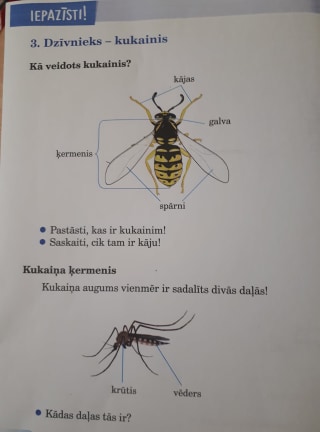 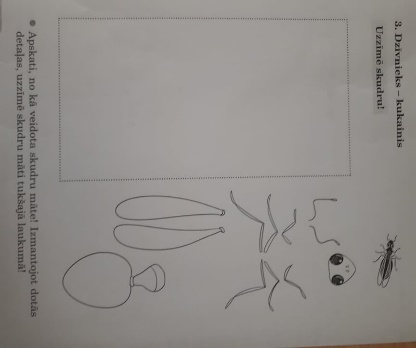 Bērns mācās atpazīt kukaiņus pēc to raksturīgākajām pazīmēm,Mācās tos nosaukt,Bērns vēro, pēta, salīdzina.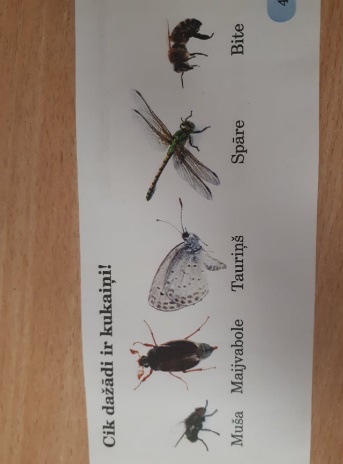 Pieaugušais piedāvā dažādas grāmatas par kukaiņiem, internetā atrodamos materiālus,Pieaugušais pastāsta par kukaiņu daudzveidību,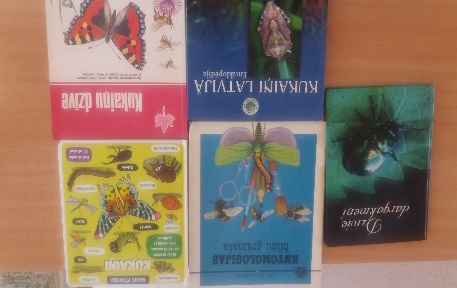 Pastaigas laikā rosina vērot kukaiņus, dod laiku vērošanai.Bērns ieklausās kādas skaņas izdod kukaiņi.Bērns mācās saklausīt un atšķirt skaņas,Bērns pēc skaņas cenšās noteikt, kas tas ir par kukaini.Pieaugušais var paskaidrot, ka bite-zumm,sienāzis-sisina,ods-sīc...